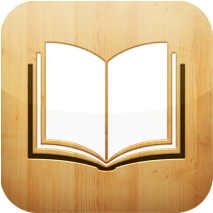 ОТЧЕТ ЗА ДЕЙНОСТТА НА НАРОДНО ЧИТАЛИЩЕ „ПРОБУДА - 1928 г.”С. БОГДАНОВ ДОЛ, ОБЩ. ПЕРНИКЗА 2018 г.Народното Читалище в селото е културно-просветно средище основано на 03.03.1928 год. Макар и малко по площ, само 115 кв. м. стремим се всички да продължим читалищната дейност в насока нужна и значима за населението в селото. 	През изтеклата 2018 год. Читалищното Настоятелство и членовете в селото са работили съвместно с Кметството за подобряване дейността и ежедневието на населението. Заседанията на Читалищното Настоятелство са провеждани периодично в зависимост от  необходимост  по повод предстоящи събития или въпроси. Присъстват повече от членовете на Настоятелството и  са обсъждани, материалната база, финансово състояние и цялата дейност на Читалището.ОСНОВНИ ДЕЙНОСТИ:  БИБЛИОТЕЧНА, ЧИТАЛИЩНА.Библиотечна дейност;За нуждите на читалищната библиотека са набавени 38 тома литература, която е инвентирана и описана в инвентарните книги. Наличният библиотечен фонд е 8189 тома литература. Читателите са 53, а читателските посещения са 336. От тях за дома са 293, в читалня43. Ползвани са 28 тома справочна литература. Заетата литература през 2018 г. е 342 тома литература. Читалищната библиотека разполага целогодишно с периодични издания. Правят се различни справки по библиотечна дейност Подредени са 13 броя литературни витрини и 9 броя изложби за чествания и годишнини по календара на мероприятията на Читалището. В цялата Читалищна сграда през отоплителния период се отоплява единствено канцеларията на библиотекаря - секретар която е 9 кв.м. и при необходимост се включват ел. уреди. По преценка някои от мероприятията се провеждат в клуба на Пенсионера в селото.Читалищна дейност;  	Към Читалището има 3 постоянно действащи колектива:1. Певческа група - ФЖПГ ”Граовска китка”2. Група за обичаи3. Сурвакарска групаПразници, регионални,национални и международни:1. 18.02.2018 г. ”Сирни заговезни” - празнуване с жители и гости на селото.2. 24 02.2018 г. песни по случай „Тодоров ден”, съвместно с Клуба на Пенсионера.3.01.03.2018 г. Проведен празник съвместно с клуба на Пенсионера и инвалида в селото по случай Празник на самодееца.4.08.03.2018 г. Празник на жената.Съвместно с клуба на Пенсионера и неговите членове.5.05.04.2018 г. Празнуване на черковния празник”Великден”.6.06.05.2018 г.”Гергьовден” - празник на селото. Богата концертна програма с участието на певческата група и гости  за празника.7. Участие в гр. Трън „Гюрга Пинджурова”.8.Участие в запис за предаване по телевизия Дестинация България.9.01.06.2018 г. ”Слънчеви усмивки” -  Певческата група пя песни с поздрав към децата по-случай празника на детето, имаше много игри, клоуни и много награди.10.09.06 2018 г. Юбилеен концерт и празник по случай 90 години Народно Читалище в с. Богданов дол.11.24.06.2018 г. „Енъовден” кв. Изток - Ладовица - Певческата група получи грамота за участие. Индивидуалната певица Параскева Михайлова спечели сребърен медал за участие.12.08.07.2018 г. Международен фестивал на инвалидите -кв. Църква. Певческата група спечели златен медал за прекрасното представяне.13.12.09.2018 г. ”Сбогом ваканция - здравей училище” - съвместен празник с Кметството в селото. Всички деца и гости в селото празнуваха края на ваканцията. Имаше песни, игри и много награди.14.23.09.2018 г. Участие на певческата група в с. Шишковци, общ. Кюстендил. Наградени с грамоти. Участват и индивидуални изпълнителки: Параскева Михайлова и Румяна Данаилова.15.01.10.2018 г. Певческата група участва в гр. Перник по повод”Световен ден на възрастните хора”.16. 01.11.2018 г. Празник  с участието на самодейците от селото, съвместно с клуба на Пенсионера.17.21.11.2018 г.”Ден на Православната младеж и християнското семейство” - празник с жители и гости на селото, съвместно с клуба на Пенсионера.18.16.12.2018 г. ”Добре дошъл Дядо Коледа” - Посрещане на белобрадия старец и веселие с много подаръци и лакомства за децата и гости на селото.ГРУПА ЗА ОБИЧАИ1. „Бабин ден„ - изложба на ястия и хлябове.Разиграване на обичая.2.”Трифон зарезан” - Усмивка в чаша вино. Ритуално зарязване на лозето.3.”Поклади” - Бабините трапези, представяне на обичая4.”Сирни заговезни „Хамкане на халва и яйце”. Прескачане на огъня за здраве и берекет.5.”Баба Марта” - празник с децата от селото.6.”Тодоровден” - конни надбягвания с участници от селото и региона на Общината.7.”Да събудим природата” - пролетен празник, почистване и засаждане на цветя и озеленяване на градинките пред Читалището и клуба на Пенсионера.8.”Лазаровден, Връбница и Цветница” Празник с именниците съвместно с клуба на Пенсионера.9.”Писани яйца” - детска работилница, рисуване на яйца с участието на деца и ученици от селото.10.”Великден” - изложба на обредни хлябове и козунаци.11.”Гергьовден” - празник на селото, представяне на обичая „Премуз”.12.”Еньовден” - бране на билки  по изгрев слънце с деца от селото.13.”Дар от Природата” - изложба на ястия и предмети.14.”Св.Св.Архангел Михаил” - храмов празник на черквата. Курбан със жителите и гости от селото15.”Никулден” - изложба подредена на традиционни ястия и пити.16.”Бъдни вечер” - разиграване на обичая с подредена трапеза.СУРВАКАРСКА ГРУПА;1.13.01.2018 г. Откриване на Сурвакарските  празници. Разменно гостуване на групата в с. Лесковец. Палене на ритуалния огън в с. Богданов дол.2.14.01.2018 г. Шествие на групата из селото „Да изгоним злото, да дойде доброто, за здраве и берекет”.3.28.01.2018 г. Участие на групата в XXVII МФМИ гр.Перник.4.10.02.2018 г. Участие на групата в гр.Раковски на XVIII МФ “ КУКОВЕ-РАКОВСКИ.”5.25.02.2018 г.Участие на групата в гр Ямбол.6.28.04.2018 г. Сурвакарската група участва във Варненски Карнавал.През изтеклата година работещите в Читалището активно участват  в обучения и работни срещи по актуални въпроси касаещи Читалищната дейност.  	Насоченост на дейността на Читалището:1. Информационна.2. Културна.3. Образователна.  	Необходимост от:1. Информационни услуги.2. Консултантски услуги.Читалището в с. Богданов дол има прекрасни членове които радеят за неговото съществуване. Всички ние поддържаме в приличен и чист вид сградата. Читалищното Настоятелство и жителите на с. Богданов дол полагат много усилия и старание да запазят традициите и духа на Будителите.20.03.2019 г.                                            Изготвил:  библиотекарс.Богданов дол                                                           /Милка Андреева/